ПОСТАНОВЛЕНИЕ                с.Нижнее Качеево                                КАРАРот «13» апреля 2021г.                                                                                № 12О внесении изменений в постановление Исполнительного комитета Нижнекачеевского сельского поселения Алькеевского муниципального района от 01.02.2019 №3 «Об утверждении административных регламентов предоставления муниципальных услуг»В целях реализации Федерального закона от 27 июля 2010 года № 210-ФЗ «Об организации предоставления государственных и муниципальных услуг», руководствуясь постановлением Кабинета Министров Республики Татарстан от 02.11.2010 г. N 880 "Об утверждении Порядка разработки и утверждения административных регламентов предоставления государственных услуг исполнительными органами государственной власти Республики Татарстан и о внесении изменений в отдельные постановления Кабинета Министров Республики Татарстан", Исполнительный комитет Нижнекачеевского сельского поселения Алькеевского муниципального района ПОСТАНОВЛЯЕТ:1. Внести в постановление Исполнительного комитета Нижнекачеевского сельского поселения Алькеевского муниципального района Республики Татарстан от 01.02.2019 № 3 «Об утверждении административных регламентов предоставления муниципальных услуг» следующие изменения:1.1. Пункт 1.2. изложить в новой редакции: «1.2. Административный регламент предоставления муниципальной услуги по совершению нотариальных действий (приложение № 2);».2. Внести в Административный регламент предоставления муниципальной услуги по присвоению, изменению и аннулированию адресов, утвержденный  постановлением Исполнительного комитета Нижнекачеевского сельского поселения Алькеевского муниципального района от 01.02.2019 № 3 «Об утверждении административных регламентов предоставления муниципальных услуг» (Приложения №1), следующие изменения:2.1. Абзац семнадцатый пункта 1.4 изложить в новой редакции:«идентификационные элементы объекта адресации - номера земельных участков, типы и номера иных объектов адресации;».2.2. Пункт 2.4. изложить в новой редакции:«В течение 10 рабочих дней, включая день подачи заявления. Приостановление срока предоставления муниципальной услуги не предусмотрено.».2.3. Пункт 2.5. изложить в новой редакции:«1) Заявление:- в форме документа на бумажном носителе;- в электронной форме, подписанное в соответствии с требованиями Федерального закона от 06.04.2011 № 63-ФЗ «Об электронной подписи», при обращении посредством Регионального портала (приложение №1);2) Документы, удостоверяющие личность;3) Документ, подтверждающий полномочия представителя (если от имени заявителя действует представитель)4) правоустанавливающие и (или) правоудостоверяющие документы на объект (объекты) адресации (в случае присвоения адреса зданию (строению) или сооружению, в том числе строительство которых не завершено, в соответствии с Градостроительным кодексом Российской Федерации для строительства которых получение разрешения на строительство не требуется, правоустанавливающие и (или) правоудостоверяющие документы на земельный участок, на котором расположены указанное здание (строение), сооружение);5) выписки из Единого государственного реестра недвижимости об объектах недвижимости, следствием преобразования которых является образование одного и более объекта адресации (в случае преобразования объектов недвижимости с образованием одного и более новых объектов адресации);6) разрешение на строительство объекта адресации (при присвоении адреса строящимся объектам адресации) (за исключением случаев, если в соответствии с Градостроительным кодексом Российской Федерации для строительства или реконструкции здания (строения), сооружения получение разрешения на строительство не требуется) и (или) при наличии разрешения на ввод объекта адресации в эксплуатацию;7) схема расположения объекта адресации на кадастровом плане или кадастровой карте соответствующей территории (в случае присвоения земельному участку адреса);8) выписка из Единого государственного реестра недвижимости об объекте недвижимости, являющемся объектом адресации (в случае присвоения адреса объекту адресации, поставленному на кадастровый учет);9) решение органа местного самоуправления о переводе жилого помещения в нежилое помещение или нежилого помещения в жилое помещение (в случае присвоения помещению адреса, изменения и аннулирования такого адреса вследствие его перевода из жилого помещения в нежилое помещение или нежилого помещения в жилое помещение);10) акт приемочной комиссии при переустройстве и (или) перепланировке помещения, приводящих к образованию одного и более новых объектов адресации (в случае преобразования объектов недвижимости (помещений) с образованием одного и более новых объектов адресации);11) выписка из Единого государственного реестра недвижимости об объекте недвижимости, который снят с государственного кадастрового учета, являющемся объектом адресации (в случае аннулирования адреса объекта адресации по основаниям, указанным в подпункте «а» пункта 14 Правил);12) уведомление об отсутствии в Едином государственном реестре недвижимости запрашиваемых сведений по объекту недвижимости, являющемуся объектом адресации (в случае аннулирования адреса объекта адресации по основаниям, указанным в подпункте «а» пункта 14 Правил).Документы, указанные в подпунктах «5», «8», «11» и «12», представляются федеральным органом исполнительной власти, уполномоченным Правительством Российской Федерации на предоставление сведений, содержащихся в Едином государственном реестре недвижимости, или действующим на основании решения указанного органа подведомственным ему федеральным государственным бюджетным учреждением в порядке межведомственного информационного взаимодействия по запросу уполномоченного органа.Заявители (представители заявителя) при подаче заявления вправе приложить к нему документы, указанные в подпунктах «4», «6», «7», «9» и «10», если такие документы не находятся в распоряжении органа государственной власти, органа местного самоуправления либо подведомственных государственным органам или органам местного самоуправления организаций.Документы, указанные в подпунктах «4», «6», «7», «9» и «10», представляемые в уполномоченный орган в форме электронных документов, удостоверяются электронной подписью заявителя (представителя заявителя), вид которой определяется в соответствии с частью 2 статьи 21.1 Федерального закона № 210-ФЗ.Документы, указанные в пункте 34 Правил, представляемые в уполномоченный орган в форме электронных документов, удостоверяются заявителем (представителем заявителя) с использованием усиленной квалифицированной электронной подписи.Бланк заявления для получения муниципальной услуги заявитель может получить при личном обращении в Исполком. Электронная форма бланка размещена на официальном сайте Исполкома.Заявление и прилагаемые документы могут быть представлены (направлены) заявителем на бумажных носителях одним из следующих способов:лично (лицом, действующим от имени заявителя на основании доверенности);почтовым отправлением с описью вложения и уведомлением о вручении.Заявление и документы также могут быть представлены (направлены) заявителем через Региональный портал в виде электронных документов, подписанных усиленной квалифицированной электронной подписью».2.4. Пункт 2.6 изложить в новой редакции:«Получаются в рамках межведомственного взаимодействия документы, указанные в подпунктах «5», «8», «9», «11», «12» пункта 2.5. Запрещается требовать от заявителя вышеперечисленные документы, находящиеся в распоряжении государственных органов, органов местного самоуправления и иных организаций.Непредставление заявителем документов, содержащих вышеуказанные сведения, не является основанием для отказа заявителю в предоставлении услуги.».3. Внести в Административный регламент предоставления муниципальной услуги по совершению нотариальных действий, утвержденный  постановлением Исполнительного комитета Нижнекачеевского сельского поселения Алькеевского муниципального района от 01.02.2019             № 3 «Об утверждении административных регламентов предоставления муниципальных услуг» (Приложения №2), следующие изменения:3.1. Наименование изложить в новой редакции: «Административный регламент предоставления муниципальной услуги по совершению  нотариальных действий».  3.2. По тексту слова «осуществление  нотариальных полномочий» заменить на слова «совершение нотариальных действий».3.3. В пункте 1.4:- абзац двенадцатый изложить в новой редакции:«Приказом Министерства юстиции Российской Федерации от 07.02.2020 № 16 «Об утверждении Инструкции о порядке совершения нотариальных действий должностными лицами местного самоуправления»» (далее – Приказ № 16);- абзац тринадцатый изложить в новой редакции:Приказом Министерства юстиции Российской Федерации от 30.09.2020 № 226 «Об утверждении форм реестров регистрации нотариальных действий, нотариальных свидетельств, удостоверительных надписей на сделках и свидетельствуемых документах и порядка их оформления» (далее – Приказ № 226);- абзац четырнадцатый изложить в новой редакции:Приказом Министерства юстиции Российской Федерации от 16.04.2014 № 78 «Об утверждении Правил нотариального делопроизводства» (далее – Приказ № 78);».3.4. В пункте 2.5.:- абзац одиннадцатый изложить в новой редакции:«Приказ Министерства юстиции Российской Федерации от 07.02.2020 № 16 «Об утверждении Инструкции о порядке совершения нотариальных действий должностными лицами местного самоуправления»» (далее – Приказ № 16);- абзац двенадцатый изложить в новой редакции:Приказ Министерства юстиции Российской Федерации от 30.09.2020 № 226 «Об утверждении форм реестров регистрации нотариальных действий, нотариальных свидетельств, удостоверительных надписей на сделках и свидетельствуемых документах и порядка их оформления» (далее – Приказ № 226);- абзац тринадцатый изложить в новой редакции:Приказ Министерства юстиции Российской Федерации от 16.04.2014 № 78 «Об утверждении Правил нотариального делопроизводства» (далее – Приказ № 78);- абзац четырнадцатый изложить в новой редакции:Устав муниципального образования «Нижнекачеевское сельское поселение» Алькеевского муниципального района Республики Татарстан.- абзац пятнадцатый и абзац шестнадцатый признать утратившими силу.».3.5. Пункт 2.12. изложить в новой редакции:«Предоставление муниципальной услуги осуществляется в зданиях и помещениях, оборудованных противопожарной системой и системой пожаротушения, необходимой мебелью для оформления документов, информационными стендами.Визуальная, текстовая и мультимедийная информация о порядке предоставления муниципальной услуги размещается в удобных для заявителей местах, в том числе с учетом ограниченных возможностей инвалидов.Осуществляются меры по обеспечению инвалидам, в том числе использующим кресла-коляски и собак-проводников, условий доступности здания, помещений и услуг, включая:- условия для беспрепятственного доступа к зданию и помещениям, а также предоставляемым в них услугам;- условия для беспрепятственного пользования средствами связи и информации;- возможность самостоятельного передвижения по территории, на которой расположены объекты, входа в такие объекты и выхода из них, посадки в транспортное средство и высадки из него, в том числе с использованием кресла-коляски;- сопровождение инвалидов, имеющих стойкие расстройства функции зрения и самостоятельного передвижения, и оказание им помощи в здании и помещениях;- надлежащее размещение оборудования и носителей информации, необходимых для обеспечения беспрепятственного доступа инвалидов к зданию, помещениям и к услугам с учетом ограничений их жизнедеятельности;- дублирование необходимой для инвалидов звуковой и зрительной информации, а также надписей, знаков и иной текстовой и графической информации знаками, выполненными рельефно-точечным шрифтом Брайля, допуск сурдопереводчика и тифлосурдопереводчика;- допуск в здание и помещения собаки-проводника при наличии документа, подтверждающего ее специальное обучение и выдаваемого по форме и в порядке, которые определяются федеральным органом исполнительной власти, осуществляющим функции по выработке и реализации государственной политики и нормативно-правовому регулированию в сфере социальной защиты населения;- оказание сотрудниками, предоставляющими услуги, помощи инвалидам в преодолении барьеров, мешающих получению ими услуг наравне с другими лицами.».4. Внести в административный регламент предоставления муниципальной услуги по выдаче разрешения на вырубку, кронирование или посадку деревьев и кустарников, утвержденный  постановлением Исполнительного комитета Нижнекачеевского сельского поселения Алькеевского муниципального района от 01.02.2019 № 3 «Об утверждении административных регламентов предоставления муниципальных услуг» (Приложение № 3), следующие изменения:4.1. В пункте 2.5. абзац девятый исключить.4.2. Пункт 2.6. изложить в новой редакции:«1) Выписка из Единого государственного реестра недвижимости об основных характеристиках и зарегистрированных правах на объекты недвижимости;2) Сведения об отсутствии задолженности по налогам, сборам и иным платежам в бюджеты бюджетной системы Российской Федерации.».4.3. Пункт 2.8. дополнить подпунктом 5 следующего содержания:«5) наличие задолженности по налогам, сборам и иным платежам в бюджеты бюджетной системы Российской Федерации.».4.4. Пункт 3.4.1. изложить в новой редакции:«3.4.1. Специалист Исполкома направляет в электронной форме посредством системы межведомственного электронного взаимодействия запросы о предоставлении:1) Выписки из Единого государственного реестра недвижимости об основных характеристиках и зарегистрированных правах на объекты недвижимости;2) Сведений об отсутствии задолженности по налогам, сборам и иным платежам в бюджеты бюджетной системы Российской Федерации.Процедуры, устанавливаемые настоящим пунктом, осуществляются в течение одного рабочего дня с момента поступления заявления о предоставлении муниципальной услуги.Результат процедуры: направленный запрос.». 5. Внести в Административный регламент предоставления муниципальной услуги по выдаче справки (выписки), утвержденный  постановлением Исполнительного комитета Нижнекачеевского сельского поселения Алькеевского муниципального района от 01.02.2019  №3 «Об утверждении административных регламентов предоставления муниципальных услуг» (Приложение № 4) следующие изменения:5.1. Абзац седьмой пункта 1.4 изложить в новой редакции:«Федеральным законом от 13.07.2015 № 218-ФЗ «О государственной регистрации недвижимости (далее – Федеральный закон № 218-ФЗ);».5.2. Приложение № 1 и Приложение № 2 изложить новой редакции согласно Приложению № 1 и Приложению № 2 к настоящему постановлению соответственно.5.3. Приложение № 3 и Приложение № 4 признать утратившими силу.7. Постановление Исполнительного комитета Нижнекачеевского сельского поселения Алькеевского муниципального района от 18 февраля 2021  № 5  «О внесении изменений в постановление исполнительного комитета Нижнекачеевского сельского поселения Алькеевского муниципального района от 01.02.2019 № 3 «Об утверждении административных регламентов предоставления муниципальных услуг» признать утратившим силу.8. Опубликовать настоящее постановление на "Официальном портале правовой информации Республики Татарстан" по веб-адресу: http://pravo.tatarstan.ru и разместить на официальном сайте Алькеевского муниципального района в информационно - телекоммуникационной сети Интернет.9. Контроль за исполнением настоящего постановления оставляю за собой.Руководитель Нижнекачеевского сельского поселенияИсполнительного комитетаАлькеевского муниципального района                                 Елифанов М.И.Приложение № 1 к постановлениюИсполнительного комитета Нижнекачеевского сельского поселения Алькеевского  муниципального района от  13.04.2021г.  № 12В  (наименование органа местного самоуправлениямуниципального образования)от ____________________________________________________________________ (далее - заявитель).(фамилия, имя, отчество, паспортные данные, регистрацию по месту жительства, телефон)Заявлениео выдаче справки (выписки) Прошу Вас выдать справку (выписку)_______________________.                                                                (указать вид справки) По адресу:_____________________________________________________К заявлению прилагаю следующие документы: 1. __________________________________________________________________ 2. __________________________________________________________________ 3. __________________________________________________________________ Прошу уведомить о результате предоставления муниципальной услуги следующим способом ____________________________________ ________________/_________________/___________________________(дата)                        (подпись)                                                (Ф.И.О.)Приложение № 2к постановлениюИсполнительного комитета Нижнекачеевского сельского поселения Алькеевского  муниципального района от 13.04.2021г.  № 12Руководителю Исполнительного комитета ______________ муниципального района Республики ТатарстанОт:__________________________Заявлениеоб исправлении технической ошибкиСообщаю об ошибке, допущенной при оказании муниципальной услуги __________________________________________________________________(наименование услуги)Записано:_______________________________________________________________________________________________________________________Правильные сведения:____________________________________________________________________________________________________________________________Прошу исправить допущенную техническую ошибку и внести соответствующие изменения в документ, являющийся результатом муниципальной услуги. Прилагаю следующие документы:1.2.3.В случае принятия решения об отклонении заявления об исправлении технической ошибки прошу направить такое решение:посредством отправления электронного документа на адрес E-mail:_______;в виде заверенной копии на бумажном носителе почтовым отправлением по адресу: ________________________________________________________________.Настоящим подтверждаю: сведения, включенные в заявление, относящиеся к моей личности и представляемому мною лицу, а также внесенные мною ниже, достоверны. Документы (копии документов), приложенные к заявлению, соответствуют требованиям, установленным законодательством Российской Федерации, на момент представления заявления эти документы действительны и содержат достоверные сведения. Даю свое согласие на участие в опросе по оценке качества предоставленной мне муниципальной услуги по телефону: _______________________.______________				_________________ ( ________________)	(дата)						(подпись)		(Ф.И.О.)РЕСПУБЛИКА ТАТАРСТАНИсполнительный комитетНижнекачеевского сельскогопоселения Алькеевскогомуниципального района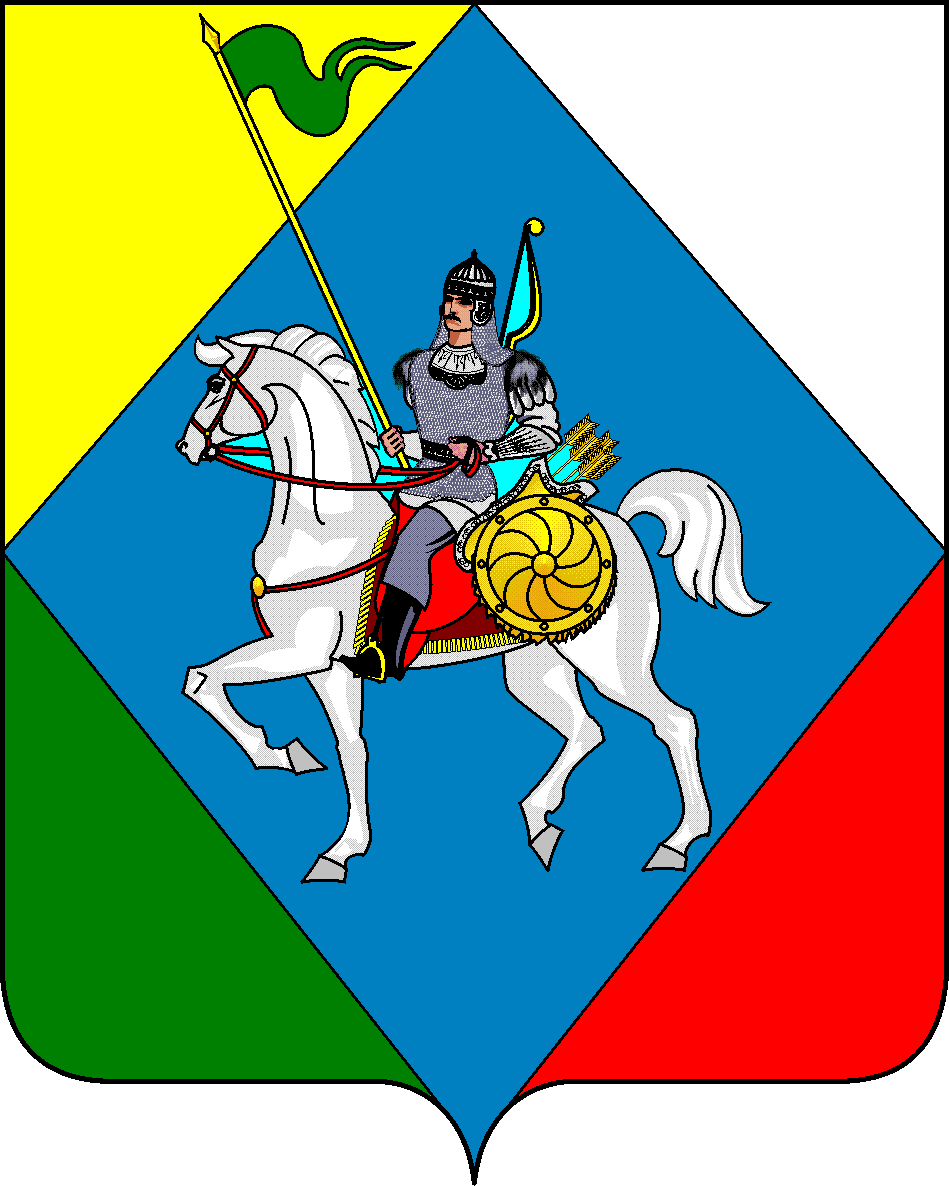 ТАТАРСТАН РЕСПУБЛИКАСЫӘлкимуниципаль районыТубән Кәчи   авыл җирлеге башкарма комитетыАдрес: 422889, РТ, Алькеевский район  с.Нижнее Качеево, ул.Школьная, 22Адресы: 422889, РТ, Әлки районы,Тубән Кәчи авылы    Мэктэп урамы – 22   факс: 8 (84346) 74-7-05  тел: 8 (84346) 74-7-05  